Спартакиада Союзного государства для детей и юношества 2019 года школьников России и Беларуси Спартакиады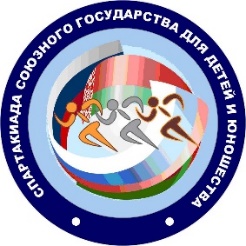             14-19 октября 2019 года                         			г.Молодечно	Женщины 50м вольный стиль 				Бассейн 25 мСтарший судья								А.В.Лях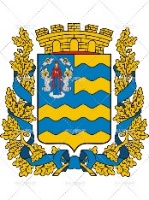 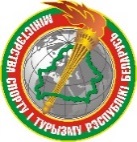 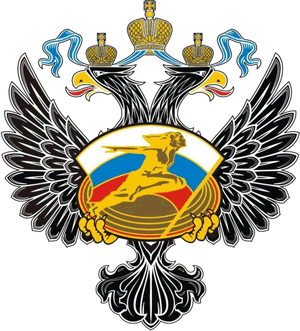 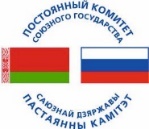 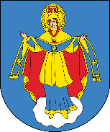 Спартакиада Союзного государства для детей и юношества 2019 года школьников России и Беларуси Спартакиады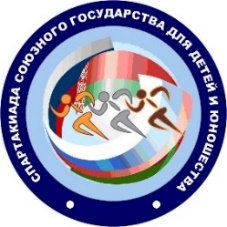 14-19 октября 2019 года                         				г.Молодечно	Мужчины 50м вольный стиль 					Бассейн 25 м	Старший судья							А.В.Лях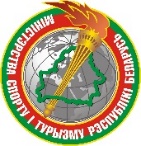 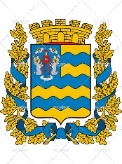 Спартакиада Союзного государства для детей и юношества 2019 года школьников России и Беларуси Спартакиады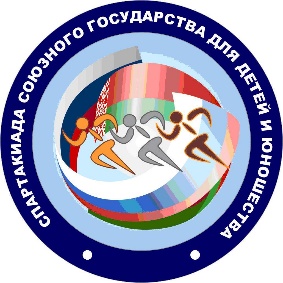 14-19 октября 2019 года 					г.Молодечно		Брасс 50м женщины 						Бассейн 25 м	Старший судья								А.В. Лях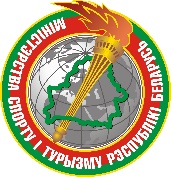 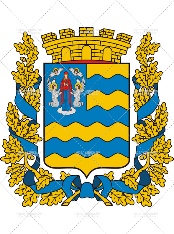 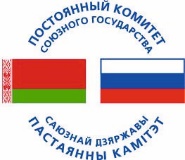 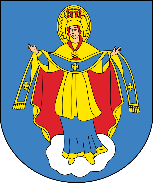 Спартакиада Союзного государства для детей и юношества 2019 года школьников России и Беларуси Спартакиады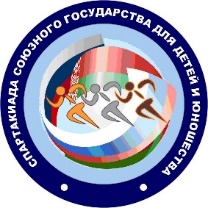 14-19 октября 2019							г.МолодечноЖенщины 50м на спине 							Бассейн 25 мСтарший судья							А.В.ЛяхСпартакиада Союзного государства для детей и юношества 2019 года школьников России и Беларуси Спартакиады    14-19 октября 2019 года 						г.Молодечно	   Мужчины 50м на спине						Бассейн 25 м	Старший судья							А.В.ЛяхСпартакиада Союзного государства для детей и юношества 2019 года школьников России и Беларуси Спартакиады14-19 октября 2019 года                                      		г.Молодечно	Мужчины 50м брасс						Бассейн 25 м	Старший судья								А.В. ЛяхСпартакиада Союзного государства для детей и юношества 2019 года школьников России и Беларуси Спартакиады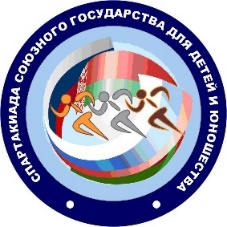 14-19 октября 2019 года г.Молодечно				Бассейн 25 м		Старший судья							А.В.Лях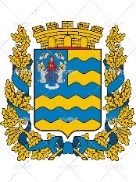 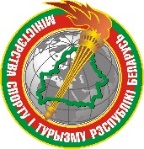 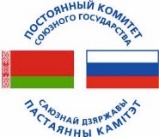 Фамилия, имякомандавремяместоВремя финалМесто финал1Тегерлеева АлександраЧувашская республика Моргаушский район30.16130.1412Астахова АнастасияПензенская обл. Нижнеломовский район30.68230.9423Иванова МиленаЧувашская республика Моргаушский район33.00334.0334Маслова АлександраПензенская обл. Нижнеломовский район33.58434.4345Леонтьева СофьяЧувашская республика Моргаушский район34.0756Асланян АсяРостовская обл. ст. Багаевская35.7767Мороз Екатерина Минская область - 237.8778Краморова АнжелинаРостовская обл. ст. Багаевская37.8889Скворцова ЕкатеринаЧувашская республика Моргаушский район38.30910Дюшко Ульяна Минская область - 239.451011Дёминова ТатьянаРостовская обл. ст. Багаевская40.871112Китаева АленаПензенская обл. Нижнеломовский район42.101213Ировская ДарьяЧелябинская обл. Пластовский район42.611314Яковенко Ульяна Минская область - 244.441415Андреева ЕлизаветаЧелябинская обл. Пластовский район44.811516Абзалутдинова АлинаЧелябинская обл. Пластовский район44.881617Сидоркина ДарьяПензенская обл. Нижнеломовский район45.281718Ковальчук Ксения Брестская обл.45.921819Мороз Ксения Минская область - 247.461920Бутрович Надежда Брестская обл.47.842021Агапотова Ангелина Гродненская обл.51.162122Черникова Мария Гродненская обл.51.162123Куницкая Кристина Минская область - 152.972324Курзова Виктория Минская область - 157.242425Будовей Полина Минская область - 157.522526Макаревич Юлия Гродненская обл.59.922627Карпович Анна Гродненская обл.1.05.672728Пенязь Юлия Минская область - 11.11.392829Саган Анна Брестская обл.1.20.4829Фамилия, имякомандавремяместоВремя финалМестофинал1Шереметьев ЯрославПензенская обл. Нижнеломовский р-н29.44129.2412Синяев МаксимПензенская обл. Нижнеломовский р-н29.91229.7123Рыбников ДмитрийЧувашская республика Моргаушский р-н31.19430.2434Михеев МаксимПензенская обл. Нижнеломовский р-н30.84330.6445Нерусин МихаилПензенская обл. Нижнеломовский р-н31.4856Смирнов КириллЧувашская республика Моргаушский р-н32.4367Ялынко АртемРостовская обл. ст. Багаевская33.0978Смирнов ПавелЧувашская республика Моргаушский р-н33.9789Амбурцев АртемЧелябинская обл. Пластовский район33.97810Султанов ДанилЧелябинская обл. Пластовский район34.121011Полянин ДаниилРостовская обл. ст. Багаевская34.731112Васильев ИльяЧувашская республика Моргаушский р-н34.741213Веретельников ДанилРостовская обл. ст. Багаевская35.061314Волков АндрейРостовская обл. ст. Багаевская35.411415Бурляев ПетрМинская обл.-237.411515Султанов АрсланЧелябинская обл. Пластовский район37.571616Нарута Алексей Гродненская обл.38.051717Романюк ДмитрийМинская обл.- 238.141818Кузнецов МихаилЧелябинская обл. Пластовский район38.661919Шаматульский АнтонМинская обл.-238.942020Корончик ТимофейГродненская обл.39.302121Шиляев Андрей Брестская обл.39.472222Королецкий АртемМинская обл.-139.972323Овсейчик Станислав Гродненская обл.41.312424Шиляев Макар Брестская обл.42.072525Бойко Сергей Брестская обл.43.282626Цвик АрсенийМинская обл.-145.842727Сахарчук Дмитрий Гродненская обл.46.662828Сацукевич ЕвгенийМинская обл.-251.592929Ченчевик Николай Брестская обл.53.613030Подько ИгорьМинская обл.-11.11.503131Алиев АлиМинская обл.-11.19.8732Фамилия, имякомандавремяместоВремяфиналМестофинал1Леонтьева СофьяЧувашская республика Моргаушский р-н42.28242.9112Маслова АлександраПензенская обл. Нижнеломовский район47.02347.2723Асланян АсяРостовская обл. ст. Багаевская47.96448.6334Антонова АннаЧелябинская обл. Пластовский район50.2645Черникова Мария Гродненская обл.51.2756Скворцова ЕкатеринаЧувашская республика Моргаушский р-н52.2967Андреева ЕлизаветаЧелябинская обл. Пластовский район53.6278Ировская ДарьяЧелябинская обл. Пластовский район55.6989Агапотова Ангелина Гродненская обл.1.01.51910Дубовикова МаринаРостовская обл. ст. Багаевская40.79дисквалификациядисквалификациядисквалификацияФамилия, имякомандавремяместоВремя финалМесто финал1Астахова АнастасияПензенская обл. Нижнеломовский район37.11235.6312Иванова МиленаЧувашская республика Моргаушский р-н40.51338.9523Антонова АннаЧелябинская обл. Пластовский район43.27441.7534Мороз Екатерина Минская область - 243.7045Дубовикова МаринаРостовская обл. ст. Багаевская44.3756Краморова АнжелинаРостовская обл. ст. Багаевская44.7867Дёминова ТатьянаРостовская обл. ст. Багаевская45.7178Абзалутдинова АлинаЧелябинская обл. Пластовский район45.9489Дюшко Ульяна Минская область - 250.02910Мороз Ксения Минская область - 250.801011Китаева АленаПензенская обл. Нижнеломовский р-н53.491112Яковенко Ульяна Минская область - 254.361213Сидоркина ДаркинаПензенская обл. Нижнеломовский р-н54.501314Курзова Виктория Минская область - 155.041415Ковальчук Ксения Брестская обл.56.421516Бутрович Надежда Брестская обл.57.231617Дульдер Ангелина Брестская обл.58.031718Куницкая Кристина Минская область - 11.03.791819Будовей Полина Минская область - 11.13.601920Пенязь Юлия Минская область - 11.14.662021Тегерлеева АлександраЧувашская республика Моргаушский район36.911дисквал.дисквал.Фамилия, имякомандавремяочкиВремя финалМесто финал1Нерусин МихаилПензенская обл. Нижнеломовский р-н35.94234.9712Шереметьев ЯрославПензенская обл. Нижнеломовский р-н35.82135.2123Веретельников ДанилРостовская обл. ст. Багаевская36.32436.2134Смирнов КириллЧувашская республика Моргаушский р-н36.15336.7145Синяев МаксимПензенская обл. Нижнеломовский р-н36.6956Рыбников ДмитрийЧувашская республика Моргаушский р-н39.2267Султанов ДанилЧелябинская обл. Пластовский район39.7478Полянин ДаниилРостовская обл. ст. Багаевская41.9089Султанов АрсланЧелябинская обл. Пластовский район44.24910Нарута Алексей Гродненская обл.44.271011Шаматульский Антон Минская обл.-246.291112Бурляев Петр Минская обл.-246.891213Романюк Димитрий Минская обл.-248.401314Сацукевич Евгений Минская обл.-250.481415Королецкий Артем Минская обл. -150.971516Цвик Арсений Минская обл.-152.021617Подько Игорь Минская обл. -11.00.451718Алиев Али Минская обл.-11.15.321819Бойко Сергей Брестская обл.дисквалификациядисквалификациядисквалификациядисквалификация20Шиляев Макар Брестская обл.дисквалификациядисквалификациядисквалификациядисквалификацияФамилия, имякомандавремяместоВремя финалМесто финал1Михеев МаксимПензенская обл. Нижнеломовский р-н39.95140.0712Ялынко АртемРостовская обл. ст. Багаевская42.42242.7823Амбурцев АртемЧелябинская обл. Пластовский район44.05443.5734Смирнов ПавелЧувашская республика Моргаушский р-н43.50343.7545Кузнецов МихаилЧелябинская обл. Пластовский район48.0756Васильев ИльяЧувашская республика Моргаушский р-н49.4067Овсейчик Станислав Гродненская обл.55.2278Шиляев Андрей Брестская обл.дисквалификациядисквалификациядисквалификациядисквалификация9Ченчевик Николай Брестская обл.дисквалификациядисквалификациядисквалификациядисквалификация10Волков АндрейРостовская обл. ст. БагаевскаядисквалификациядисквалификациядисквалификациядисквалификацияЭСТАФЕТА  смешанная 4 х 50 вольный стильЭСТАФЕТА  смешанная 4 х 50 вольный стильЭСТАФЕТА  смешанная 4 х 50 вольный стильЭСТАФЕТА  смешанная 4 х 50 вольный стильЭСТАФЕТА  смешанная 4 х 50 вольный стильЭСТАФЕТА  смешанная 4 х 50 вольный стильзаплывзаплывФамилия, имякомандаВремя 1 этапаИтоговоевремяместоАстахова АнастасияПензинская область 30.462.01.91111Шереметьев ЯрославПензинская область 2.01.911Маслова АлександраПензинская область 2.01.911Синяев МаксимПензинская область 2.01.91122Тетерлеева АлександраЧувашская республикаМоргаушский район30.242.04.702Смирнов КириллЧувашская республикаМоргаушский район2.04.702Иванова МиленаЧувашская республикаМоргаушский район2.04.702Рыбников ДмитрийЧувашская республикаМоргаушский район2.04.70233Дубовикова МаринаРостовская область ст. Багаевская35.882.15.093Веретельников ДанилРостовская область ст. Багаевская2.15.093Аслонян АсяРостовская область ст. Багаевская2.15.093Ялынко АртемРостовская область ст. Багаевская2.15.09344Антонова АннаЧелябинская обл. Пластовский район39.252.27.054Султанов ДаниилЧелябинская обл. Пластовский район2.27.054Ировская ДарьяЧелябинская обл. Пластовский район2.27.054Амбурцов АртемЧелябинская обл. Пластовский район2.27.05455Мороз ЕкатеринаМинская область - 239.072.36.025Шаматульский АнтонМинская область - 22.36.025Мороз КсенияМинская область - 22.36.025Бурляев ПетрМинская область - 22.36.02566Черникова МарияГродненская область46.802.52.226Нарута АлексейГродненская область2.52.226Агапова АнгелинаГродненская область2.52.226Овсейчик СтаниславГродненская область2.52.22677Бутрович НадеждаБрестская область42.902.56.417Бойко СергейБрестская область2.56.417Ковальчук КсенияБрестская область2.56.417Шиляев АндрейБрестская область2.56.41788Курзова ВикторияМинская область - 153.943.02.628Королецкий АртёмМинская область - 13.02.628Куницкая КристинаМинская область - 13.02.628Цвик АрсенийМинская область - 13.02.628